BÁO CÁO TÌNH HÌNH QUẢN TRỊ CÔNG TY NIÊM YẾT
(năm 2015)
- Tên công ty niêm yết: CÔNG TY CỔ PHẦN KHOÁNG SẢN HÒA BÌNH   - Địa chỉ trụ sở chính: Xã Thống Nhất, TP Hòa Bình, tỉnh Hòa Bình- Điện thoại: (021) 8385 8280	Fax: (021) 8389 2028	Email:- Vốn điều lệ: 290.754.990.000 đồng (Hai trăm chín mươi tỷ bảy trăm năm mươi bốn triệu chín trăm chín mươi chín nghìn đồng).- Mã chứng khoán: KHBI. Hoạt động của Đại hội đồng cổ đôngThông tin về các cuộc họp và Nghị quyết/Quyết định của Đại hội đồng cổ đông (bao gồm cả các Nghị quyết của Đại hội đồng cổ đông được thông qua dưới hình thức lấy ý kiến bằng văn bản):II. Hội đồng quản trị (Báo cáo 6 tháng/năm):Thông tin về thành viên Hội đồng quản trị (HĐQT):Hoạt động giám sát của HĐQT đối với Ban Giám đốc:HĐQT Thường xuyên giám sát việc tổ chức thực hiện kế hoạch sản xuất kinh doanh. Yêu cầu Ban Giám đốc báo cáo thường xuyên kết quả thực hiện theo từng kỳ sản xuất. Đề ra giải pháp kịp thời nhằm nâng cao hiệu quả sản xuất kinh doanh.Hàng tháng tổ chức họp giao ban toàn Công ty với thành phần bao gồm: Hội đồng quản trị, Ban kiểm soát, Ban Giám đốc, Trưởng các phòng ban phân xưởng để đánh giá tình hình thực hiện nhiệm vụ sản xuất kinh doanh, kết quả thực hiện, đề ra kế hoạch chi tiết cho các đơn vị trong tháng tới, giải quyết các vấn đề còn tồn tại trong quá trình sản xuất kinh doanh của Công ty.Thường xuyên nhắc nhở đôn đốc Ban Giám đốc thực hiện báo cáo và công bố thông tin cho đúng với các quy định của Pháp luật hiện hành.3. Hoạt động của các tiểu ban thuộc Hội đồng quản trị:- Hội đồng quản trị KHB chưa lập các tiểu ban.4. Các Nghị quyết/Quyết định của Hội đồng quản trị (Báo cáo năm):III. Ban kiểm soát (Báo cáo 6 tháng/năm):1. Thông tin về thành viên Ban Kiểm soát (BKS): Hoạt động giám sát của BKS đối với HĐQT, Ban Giám đốc điều hành và cổ đông:- Trong năm qua HĐQT đã tích cực triển khai nhiều nội dung thuộc thẩm quyền của HĐQT. Hàng quý HĐQT họp theo định kỳ, kiểm điểm việc thực hiện chương trình công tác quý trước và đề ra chương trình của quý sau.- Các Nghị quyết, Quyết định của HĐQT ban hành đúng trình tự, đúng thẩm quyền và phù hợp căn cứ pháp lý theo quy định của pháp luật và Công ty. Các Nghị quyết, Quyết định của HĐQT giao cho Ban giám đốc triển khai thực hiện.- Ban Giám đốc đã tích cực triển khai thực hiện các nhiệm vụ theo Điều lệ Công ty, Nghị quyết và Quyết định của HĐQT giao đem lại hiệu quả trong kinh doanh. Ban Giám đốc bàn bạc, thống nhất phân công, chỉ đạo các phòng/ban/đơn vị trực thuộc triển khai cụ thể các nội dung Nghị quyết, Quyết định cảu HĐQT giao và báo cáo kết quả thực hiện gửi HĐQT.3. Sự phối hợp hoạt động giữa BKS đối với hoạt động của HĐQT, Ban Giám đốc điều hành và các cán bộ quản lý khác:-  Ban kiểm soát được cung cấp đầy đủ tài liệu, thông tin theo quy định của Luật doanh nghiệp về quyền được cung cấp thông tin của Ban Kiểm soát. Khi Ban Kiểm soát yêu cầu cung cấp thông tin liên quan đến hoạt động của Công ty thì Ban điều hành đều cung cấp đầy đủ theo yêu cầu.4. Hoạt động khác của BKS (nếu có):IV. Đào tạo về quản trị công ty:Các khóa đào tạo về quản trị công ty mà các thành viên HĐQT, thành viên BKS, Giám đốc (Tổng Giám đốc) điều hành, các cán bộ quản lý khác và Thư ký công ty đã tham gia theo quy định về quản trị công ty: Không cóV. Danh sách về người có liên quan của công ty niêm yết theo quy định tại khoản 34 Điều 6 Luật Chứng khoán (Báo cáo 6 tháng/năm) và giao dịch của người có liên quan của công ty với chính Công tyDanh sách về người có liên quan của công ty2. Giao dịch giữa công ty với người có liên quan của công ty; hoặc giữa công ty với cổ đông lớn, người nội bộ, người có liên quan của người nội bộ.3. Giao dịch giữa người nội bộ công ty niêm yết, người có liên quan của người nội bộ với công ty con, công ty do công ty niêm yết nắm quyền kiểm soát 4. Giao dịch giữa công ty với các đối tượng khác4.1. Giao dịch giữa công ty với công ty mà thành viên HĐQT, thành viên Ban Kiểm soát, Giám đốc (Tổng Giám đốc) điều hành đã và đang là thành viên sáng lập hoặc thành viên HĐQT, Giám đốc (Tổng Giám đốc) điều hành trong thời gian ba (03) năm trở lại đây (tính tại thời điểm lập báo cáo).4.2. Giao dịch giữa công ty với công ty mà người có liên quan của thành viên HĐQT, thành viên Ban Kiểm soát, Giám đốc (Tổng Giám đốc) điều hành là thành viên HĐQT, Giám đốc (Tổng Giám đốc) điều hành.4.3. Các giao dịch khác của công ty (nếu có) có thể mang lại lợi ích vật chất hoặc phi vật chất đối với thành viên HĐQT, thành viên Ban Kiểm soát, Giám đốc (Tổng Giám đốc) điều hành.VI. Giao dịch cổ phiếu của người nội bộ và người liên quan của người nội bộ (Báo cáo 6 tháng/năm)1. Danh sách người nội bộ và người có liên quan của người nội bộ2. Giao dịch của người nội bộ và người có liên quan đối với cổ phiếu của công ty niêm yếtVII. Các vấn đề cần lưu ý khác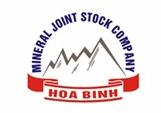    Số:01/2016/KHBV/v Báo cáo tình hình Quản trị  năm 2015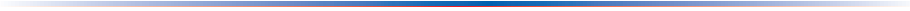 CỘNG HÒA XÃ HỘI CHỦ NGHĨA VIỆT NAMĐộc lập - Tự do - Hạnh phúc---------------------------------Hòa Bình, ngày 14 tháng 01 năm 2016Kính gửi:- ỦY BAN CHỨNG KHOÁN NHÀ NƯỚC;
- SỞ GIAO DỊCH CHỨNG KHOÁN HÀ NỘI.STT
Số Nghị quyết/ Quyết địnhNgày
Nội dung
0101/2015/NQ-ĐHĐCĐ/KHB10/04/2015- Thông qua kết quả hoạt động sản xuất kinh doanh năm 2014 và báo cáo tài chính năm 2014 đã được kiểm toán;- Thông qua phương hướng kế hoạch sản xuất kinh doanh năm 2015;- Thông qua phương án phát hành cổ phiếu thưởng cho cổ đông hiện hữu để tăng vốn cổ phần từ nguồn thặng dư vốn cổ phần;- Thông qua phương án phát hành cổ phiếu theo chương trình lựa chọn cho người lao động trong Công ty (ESOP);- Thông qua phương án phát hành riêng lẻ tăng vốn điều lệ để chào mua công khai Công ty Cổ phần Khoáng sản và Vật liệu xây dựng Gia Lai;- Thông qua phương án chào mua công khai Công ty Cổ phần Khoáng sản và Vật liệu Xây dựng Gia Lai (KSG);- Thông qua sửa đổi, bổ sung khoản 9 Điều 21 nội dung Điều lệ tổ chức và hoạt động của Công ty về việc lấy ý kiến bằng văn bản;_ Phê chuần và thông qua việc miễn nhiệm chức danh thành viên HĐQT đối với ông Nguyễn An Thạnh và bầy bổ sung ông Tạ Quang Mạnh làm thành viên HĐQT; - Thông qua ủy quyền cho HĐQT lựa chọn đơn vị kiểm toán năm 2015;- Thông qua việc không trả thù lao cho thành viên HĐQT, thành viên BKS năm tài chính 2014.0202/2015/NQ- ĐHĐCĐ/KHB26/11/2015Thông qua phương án rút vốn đầu tư tại Công ty Cổ phần Khoáng sản Vĩnh Thịnh;Thông qua sửa đổi, bổ sung Điều lệ để phù hợp với Luật Doanh nghiệp số 68/2014/QH13 ngày 26/11/2014.TTTHÀNH VIÊN HĐQTCHỨC VỤSỐ BUỔI HỌP THAM DỰTỶ LỆ LÝ DO KHÔNG THAM DỰ1Phạm Thị HinhChủ tịch HĐQT10100%2Lâm Hoàng GiangThành viên HĐQT10100%3Trần Anh TúThành viên HĐQT10100%4Phùng Thị Kim AnhThành viên HĐQT10100%5Tạ Quang MạnhThành viên HĐQT10100%STTSỐ NGHỊ QUYẾT/QUYẾT ĐỊNHNGÀYNỘI DUNG101/2015/ NQ-HĐQT/KHB23/01/2015Báo cáo kết quả hoạt động sản xuất kinh doanh năm 2014 và đưa ra phương hướng hoạt động năm 2015202/2015/NQ-HĐQT/KHB06/02/2015Chốt danh sách cổ đông và thông qua phương án tổ chức Đại hội đồng cổ đông thường niên năm 2015303/2015/ NQ-HĐQT/KHB08/04/2015Báo cáo tình hình hoạt động Quý I/2015 và đưa ra kế hoạch kinh doanh Quý II/2015.410/QĐ-KHB24/04/2015Miễn nhiệm chức vụ Giám đốc Công ty đối với ông Đỗ Phan Thắng511/QĐ-KHB24/04/2015Bổ nhiệm ông Lê Hữu Lộc giữ chức vụ Giám đốc Công ty 612/2015/NQ-HĐQT/KHB22/06/2015Thông qua phương án phát hành cổ phiếu thưởng theo chương trình lựa chọn cho người lao động (ESOP, thông qua Quy chế ESOP, Ban điều hành ESOP, hồ sơ phát hành715/2015/NQ-HĐQT/KHB22/06/2015Thông qua phương án phát xử lý cổ phiếu chưa phân phối hết, cổ phiếu lẻ phát sinh, hồ sơ phát hành)82506/2015/NQ-HĐQT/KHB25/06/2015Lựa chọn đơn vị kiểm toán và soát xét báo cáo tài chính năm 2015916/2015/NQ-HĐQT07/07/2015Thoái vốn đầu tư tại Công ty liên kết1017/2015/2NQ-HĐQT/KHB16/07/2015Báo cáo kết quả hoạt động kinh doanh Quý II/2015, đề ra kế hoạch kinh doanh Quý III/2015.1018/2015/ NQ-HĐQT/KHB01/09/2015Chốt danh sách nhận cổ phiếu thưởng do tăng vốn cổ phần từ nguồn vốn chủ sở hữu1119/2015/ NQ-HĐQT/KHB05/10/2015Triệu tập Đại hội đồng cổ đông bất thường 2015 121410/2015/ NQ-HĐQT/KHB14/10/2015Báo cáo kết quả hoạt động lkinh doanh Quý III/2015, để ra kế hoạch kinh doanh Quý IV/2015Stt Thành viên BKS Chức vụ Ngày bắt đầu/không còn là thành viên BKS
Số buổi họp BKS tham dự
Tỷ lệ tham dự họp Lý do không tham dự họp 01Hoàng Đình KếTrưởng BKS28/12/201502100%Từ nhiệm02Nguyễn Thị Thanh VânTV BKS02100%03Vũ Thị ChungTV BKS02100%STTTÊN TỔ CHỨC/CÁ NHÂNTÀI KHOẢN GDCK(NẾU CÓ)CHỨC VỤ TẠI CÔNG TYSỐ GIẤY NSH*, NGÀY CẤP, NƠI CẤP NSHĐỊA CHỈTHỜI ĐIỂM BẮT ĐẦU LÀ NGƯỜI CÓ LIÊN QUANTHỜI ĐIỂM KHÔNG CÒN LÀ NGƯỜI CÓ LIÊN QUANLÝ DO1HOÀNG ĐÌNH KẾ070C001990Trưởng BKS28/12/2015Từ nhiệm1.1Hoàng Đình ĐiềnNCLQ28/12/20151.2Lê Thị MậuNCLQ28/12/2015STT Tên tổ chức/cá nhân
Mối quan hệ liên quan với công ty Số Giấy NSH*, ngày cấp, nơi cấp NSH Địa chỉ trụ sở chính/ Địa chỉ liên hệ Thời điểm giao dịch với công ty Số Nghị quyết/ Quyết định của ĐHĐCĐ/ HĐQT... thông qua (nếu có, nêu rõ ngày ban hành) Số lượng, tỷ lệ nắm giữ cổ phiếu sau khi giao dịch Ghi chú Stt Người thực hiện giao dịch Quan hệ với người nội bộ Chức vụ tại CTNY Số CMND/Hộ chiếu, ngày cấp, nơi cấp Địa chỉ Tên công ty con, công ty do CTNY nắm quyền kiểm soát Thời điểm giao dịch Số lượng, tỷ lệ nắm giữ cổ phiếu sau khi giao dịchGhi chú STTHọ tênTài khoản giao dịch chứng khoán(nếu có)Chức vụ tại công ty (nếu có)SỐ CMND/ Hộ chiếu, ngày cấp, nới cấpĐịa chỉSố cổ phiếu sở hữu cuối kỳTỷ lệ sở hữu cổ phiếu cuối kỳGhi chú01PHẠM THỊ HINHChủ tịch HĐQT1.180.0004,06%01Nguyễn Thị Mận01Hoàng Xuân Trung01Hoàng Phương Anh01Phạm Thị Hằng01Phạm Thị Dung01Phạm Thị Hương01Phạm Quốc Hoàn02TRẦN ANH TÚThành viên HĐQT10.0000,03%02Trần Mạnh Thắng02Phạm Thị Hằng02Trần Mạnh HùngSTTHọ tênTài khoản giao dịch chứng khoán (nếu có)Chức vụ tại công ty (nếu có)Số CMND/ Hộ chiếu, ngày cấp, nơi cấpĐịa chỉSố cổ phiếu sở hữu cuối kỳTỷ lệ sở hữu cuối kỳGhi chú03LÂM HOÀNG GIANGThành viên HĐQT10.0000,03%03Lâm Văn Chỉnh03Hoàng Bích Trâm03Nguyễn Thị Hà Trang03Lâm Bảo Ngọc03Lâm Bảo Vân03Lâm Trí Dũng04PHÙNG THỊ KIM ANHThành viên HĐQT10.0000,03%04Phùng Xuân Phẩm04Tạ Hồng Tươi04Phùng Xuân Hoàng04Phùng Thị Quỳnh Anh04Đỗ Xuân Lập04Đỗ Quang Huy04Đỗ Thảo PhươngCòn nhỏHà NộiSTTHọ tênTài khoản giao dịch chứng khoán (nếu có)Chức vụ tại công ty (nếu có)Số CMND/ Hộ chiếu, ngày cấp, nơi cấpĐịa chỉSố cổ phiếu sở hữu cuối kỳTỷ lệ sở hữu cuối kỳGhi chú05TẠ QUANG MẠNHThành viên HĐQT05Tạ Văn Hùng05Nguyễn Thị Minh05Tạ Thị Phương05Vũ Thanh Hải05Tạ Quang Tiến06NGUYỄN THỊ THANH VÂNThành viên BKS06Nguyễn Văn Lượng06Lâm Thị Vinh06Nguyễn Thị Thanh NgaSTTHọ tênTài khoản giao dịch chứng khoán (nếu có)Chức vụ tại công ty (nếu có)Số CMND/ Hộ chiếu, ngày cấp, nơi cấpĐịa chỉSố cổ phiếu sở hữu cuối kỳTỷ lệ sở hữu cuối kỳGhi chúNguyễn Minh QuangTrần Xuân BanTrần Quốc AnhTrần Quang Huy07VŨ THỊ CHUNGThành viên BKS07Vũ Văn Kiên07Đinh Thị Dung07Vũ Văn KhiêmStt Người thực hiện giao dịch Quan hệ với người nội bộ Số cổ phiếu sở hữu đầu kỳ
Số cổ phiếu sở hữu đầu kỳ
Số cổ phiếu sở hữu cuối kỳ
Số cổ phiếu sở hữu cuối kỳ
Lý do tăng, giảm (mua, bán, chuyển đổi, thưởng...) Stt Người thực hiện giao dịch Quan hệ với người nội bộ Số cổ phiếu
Tỷ lệ Số cổ phiếu
Tỷ lệ Lý do tăng, giảm (mua, bán, chuyển đổi, thưởng...) 01Công ty CP Phương TrungTổ chức có liên quan đến Giám đốc11.000.00037,83%1.100.0003.78%BánNơi nhận:Như trên;Lưu VTCHỦ TỊCH HĐQT
(Ký tên và đóng dấu)
(Đã ký)Phạm Thị Hinh